БОЙОРОК                                                               РАСПОРЯЖЕНИЕ    21 март   2019  йыл                     №  08                   21 марта 2019 годаО принятии на работу        В связи с направлением для отбывания наказания, осужденного к обязательным работам на 200 (двести) часов по приговору Мировой судьи судебного участка по Аскинскому району  Республики Башкортостан Позолотиной И.В. от 06.03.2019:1.Принять Гилеву Татьяну Михайловну, 06.09.1976 г.рождения, на работы по благоустройству территории  сельского поселения Кшлау-Елгинский сельсовет муниципального района Аскинский район Республики Башкортостан с 21 марта 2019 г.    2.Ежедневное исполнение заданий, учет рабочего времени и контроль исполнения настоящего распоряжения оставляю за собой. Глава сельского поселения Кшлау-Елгинский сельсовет муниципального района Аскинский район Республики БашкортостанИ.Х.ГатинБАШҠОРТОСТАН РЕСПУБЛИКАҺЫАСҠЫН  РАЙОНЫ   МУНИЦИПАЛЬ РАЙОНЫНЫҢҠЫШЛАУЙЫЛҒА АУЫЛ  СОВЕТЫ АУЫЛ  БИЛӘМӘҺЕ ХӘКИМИӘТЕ452885,Ҡышлауйылға ауылы, Мәктәпурамы, 5тел.: (34771) 2-44-35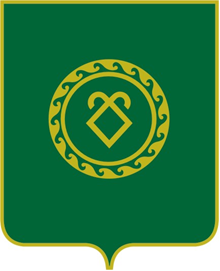 АДМИНИСТРАЦИЯСЕЛЬСКОГО ПОСЕЛЕНИЯКШЛАУ-ЕЛГИНСКИЙ СЕЛЬСОВЕТМУНИЦИПАЛЬНОГО РАЙОНААСКИНСКИЙ РАЙОН РЕСПУБЛИКИ  БАШКОРТОСТАН  452885, .д.Кшлау-Елга, ул.Школьная , 5тел.: (34771) 2-44-35